Сценарий проекта(кол-во ведущих зависит от преподавателя, успех общественной презентации от театрализации)Учитель:1.КРАСОТА и ГАРМОНИЯ. Есть ли им место в  точной науке – математике?Скажу сразу: “Есть!”И буду повторять это бесконечно, потому что это истина. (слад1)2.Учитель о развитии компетенций на различных этапах проекта(слайд2)вед       Как манит мир сложнейшей красоты             Дыханием Твоим... В основы мирозданья             Кто заложил симметрии цветы,           Гармоний ритм и жажду их познанья?(слайд3)вед  Древние греки считали, что Вселенная симметрична просто потому, что симметрия прекрасна. В своих размышлениях над картиной мироздания человек с давних времен активно использовал идею симметриивед Идея симметрии часто служила ученым путеводной нитью при рассмотрении проблеммироздания. Наблюдая хаотическую россыпь звезд на ночном небе, мы понимаем, чтоза внешним хаосом скрываются вполне симметричные спиральные структуры галактик,а в них - симметричные структуры планетных систем.(слайд4)Вед  . Идея симметрии часто является отправным пунктом в гипотезах и теориях учёных прошлых веков, веривших в математическую гармонию мироздания и видевших в этой гармонии проявление божественного начала.. (слайд5.видео) вед   «Изучение археологических памятников показывает, что человечество на заре своей культуры уже имело представление о симметрии… применение симметрии в первобытном производстве определялось не столько эстетическими мотивами, но в известной мере и уверенностью человека в большей пригодности для практики правильных форм.» (слайд6)вед   у древних народов, таких как шумеры и египтяне, у первобытных племён, да и у кое кого в наше время симметрия ассоциируется не только с красотой и гармонией, но и прежде всего с магией. Не зря желюди в эпоху мегалита для ритуальных целей сооружали кромлихи в форме круга – «идеально симметричной» геометрической фигуры(слайд7)ВЕД          Среди молекул нет симметрии зеркальной,  но есть зато симметрия вращенья.  Не в ней ли ключ, что приоткроет тайны   Вселенной бытия и Жизни зарожденья?(слайд8)ВЕД      Кто коснулся тех струн, что натянуты были на колки абсолютной симметрии абсолютного не-бытия? Взрыв аккордов рожденья Вселенной рассеял осколки идеальнейшей скрипки... Они в нас есть тоже, друзья.  (слайд9)   (Танец)          Симметрия в архитектуре,6А классвед          Симметрия воспринимается человеком как проявление закономерности, а значит внутреннего порядка. Внешне этот внутренний порядок воспринимается как красота. Симметричные объекты обладают высокой степенью целесообразности – ведь симметричные предметы обладают большей устойчивостью и равной функциональностью в разных направлениях. Все это привело человека к мысли, чтобы сооружение было красивым оно должно быть симметричным.(слайд10)ВЕД(слайд11)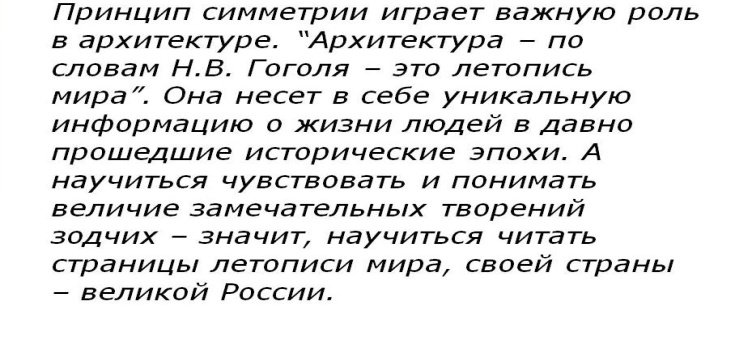 вед  Архитектурные сооружения, созданные человеком, в большей своей части симметричны. Они приятны для глаза, их люди считают красивыми. С чем это связано? Скорее всего, подсознательно человек понимает, что симметрия это форма устойчивости, а значит существования на нашей планете. Поэтому в рукотворных вещах он интуитивно стремится к симметрии. (12слайд)вед Простейший вид симметрии — зеркальная симметрия, симметрия левого и правого. В этом случае одна половина формы является как бы зеркальным отражением другой.  Наиболее распространена в архитектуре зеркальная симметрия. (слайд13)вед    Соблюдение симметрии является первым правилом архитектора при проектировании любого сооружения. Стоит только посмотреть на великолепное произведение А.Н.Воронихина Казанский собор в Санкт-Петербурге, чтобы убедиться в этом. Если мы мысленно проведем вертикальную линию через шпиль на куполе и вершину фронтона, то увидим, что с двух сторон от нее абсолютно одинаковые части сооружения колоннады и здания собора. вед  Обратите внимания, если эту фотографию разрезать вдоль пополам, то обе части фото, находящиеся по разные стороны от линии разреза (а это и есть ось симметрии)   похожи как две капли воды. А если условно по земле  провести и горизонтальную линию ,  то отражение в воде , как в  зеркале, также повторяет  дворец  Тадж-Махал.(14слайд, видео) вед  Немалую роль симметрия играет в архитектурной композиции — закономерное расположение частей формы относительно друг друга.(15слайд)вед  Различные виды симметрии применяют в особой области убранства архитектуры – орнаментальном декоре. Орнамент – ритмично повторяющийся рисунок, основанный на симметричной композиции его элементов и выражаемый линией, цветом или рельефом. Исторически сложилось несколько типов орнаментов на основе двух источников – природных форм и геометрических фигур(16 слайд)Все вместе. Одним словом, симметрия, в архитектуре, создает красоту и гармонию.Симметрия в литературе бБ клвед   Стоя перед чёрной доской и рисуя на ней мелом разные фигуры, я вдруг был поражен мыслью: почему симметрия приятна глазу? Что такое симметрия? Это врожденное чувство, отвечал я сам себе. На чем же оно основано?Л.Н.Толстой(слайд17)вед Симметрия в искусстве - это волнующая тема, которая заслуживает особого разговораВ литературных произведениях существует симметрия образов, положений, мышления (слайд18) вед  В «Евгении Онегине» А.С. Пушкина мы наблюдаем симметрию положений: Онегин, отвергнувший когда- то любовь Татьяны, сам через несколько лет вынужден испытать горечь отвергнутой любви.(слайд19) вед  Ещё, что приходит в голову- сказки.Появляется пара персонажей. Как правило, противопоставленных друг другу, но в этом противопоставлении необходимых друг другу как части одного общего. Если это люди, то сказки наделяют их разной внешностью. Две сестры. Марфушечка-душечка и Настенька. Толстая, глуповатая, как правило, ленивая и неповоротливая, но капризная и жадная – любимица матери. И стройная, красивая, как правило, трудолюбивая и расторопная, скромная и щедрая – любимица отца. Пару тут составляют, как мы видим и родители, как правило, родной отец и не родная мать. (слайд20)вед  Иногда персонажей бывает три, где один из трех как бы переходный этап. Три сестры в «Золушке», одна из которых – ну совсем полная копия злобной матери, другая – доброе дитя своего молчаливого, готового снести все несправедливости отца, а средняя- «не рыба, не мясо». Будь отец более влиятелен, может, из нее вышла бы вторая Золушка, а так она не в состоянии противостоять воле матери (слайд21)вед  Палиндро́м-  неформально называют любой симметричный относительно своей середины набор символов. Отдельные палиндромические словосочетания и фразы известны с глубокой древности, когда им зачастую придавался магически-сакральный смысл (не лишена этого оттенка, например, фраза На в лоб болван, использовавшаяся русскими скоморохами в качестве перформативного высказывания (слайд23) Авторское творчество в области палиндрома начинается в Средние века.(слайд24) вед  В алфавите проявляется симметрия, сохраняется общее, необходимое для многих языков.  Даже то, что все финикийские буквы обозначали согласные звуки, и большинство букв в разных языках (в этом числе и в русском) обозначают согласные звуки – это тоже симметрияВед. Буквы А, М, Т, Ш, П имеют вертикальную ось симметрии  В, З, К, С, Э, В, Е – горизонтальную.  А буквы Ж, Н, О, Ф, Х имеют по две оси симметрии. (слайд 25)вед   Симметрия – это уверенность в том, что при разных изменениях всё же что-то обязательно останется неизменным. Симметрия – это олицетворение порядка. Может быть, поэтому она нам так нравится. Дело не только в гармонии формы, но также в психической гармонии, в уверенности в завтрашнем дне. (Слайд26) 6в класссимметрия в природевед.Симметрией обладают объекты и явления живой природы. Она не только радуетглаз и вдохновляет поэтов всех времен и народов, а позволяет живым организмамлучше приспособиться к среде обитания и просто выжить.(слайд27)(танец)вед Специфика строения растений и животных определяется особенностями средыобитания, к которой они приспосабливаются, особенностями их образа жизни. (слайд28)вед Существует множество видов симметрии как в растительном, так и в животноммире, но при всем многообразии живых организмов, принцип симметрии действуетвсегда, и этот факт еще раз подчеркивает гармоничность нашего мира(слайд29)вед        Симметрия в листочке и коалле, В архидеи , бабочке. чистали ? И человек , по сути  симметричен. Приспичило, коль надо- он двуличен. Всё в нашем мире симметрично, гармонично. Об этом знаем  все, и  каждый лично (слайд30)вед Двусторонняя симметрия. Это вид симметрии, когда у живогоорганизма можно провести одну ось и одну плоскостьсимметрии, которые делят живой организм на две похожие (неодинаковые!!!) части(слайд31)Двусторонняя  симметрия имеет много общего с осевой симметрией в математике(слайд 32,видео) вед Лучевая (радиальная) симметрия. Это вид симметрии, когдачерез тело живого организма можно провести много осей, а так же и плоскостей симметрии.(слайд33) Чаще всего такие организмы имеют форму шара, а по радиусам у них расположены различные органы.Лучевая симметрия имеет много общего с центральной симметрией в математике(слайд34)заключениеведС симметрией мы встречаемся везде – в природе, технике, искусстве, науке.Понятие симметрии проходит через всю многовековую историю человеческоготворчества. (слайд 35.видео)Законы природы, управляющие неисчерпаемой в своём многообразиикартиной явлений, в свою очередь, подчиняются принципам симметрии.(слайд36)2вед.геометрия и повторяемость узора способны изменить восприятия мира(слайд 37)вед А собственно, как бы нам жилось без симметрии?Точнее, какую роль играет симметрия в нашем мире?Неужели она лишь украшает его?Оказывается, что без симметрии наш мир выглядел бы совсем по-другому. Ведь это именно на симметрии основаны многие законы сохранения.  И без этих симметрий не было бы законов сохранений, которые во многомуправляют нашим миром.Так что симметрия – пожалуй, чуть ли не самая главная вещь во Вселенной(слайд 38)Вед. Прекрасный, безграничный,На взгляд совсем привычный,Но чем-то необычныйСо словом «симметричный»Открылся мир вокруг.(слайд 39, видеоролик-песня)